Администрация  Новобурасского муниципального района МУНИЦИПАЛЬНОЕ ОБЩЕОБРАЗОВАТЕЛЬНОЕ УЧРЕЖДЕНИЕ«СРЕДНЯЯ ОБЩЕОБРАЗОВАТЕЛЬНАЯ ШКОЛА с. ЕЛШАНКАНОВОБУРАССКОГО РАЙОНА САРАТОВСКОЙ ОБЛАСТИ»__________________________________________________________________________________________________________________                                                                                                                                                                     Россия 412583,Саратовская область,Новобурасский район, с.Елшанка,                                                                                                                                      ул. Школьная д.1тел.8-257-2-44-32 Emal: elsbur1@mail.ruРезультаты ГИА в МОУ «СОШ с Елшанка» за 3 года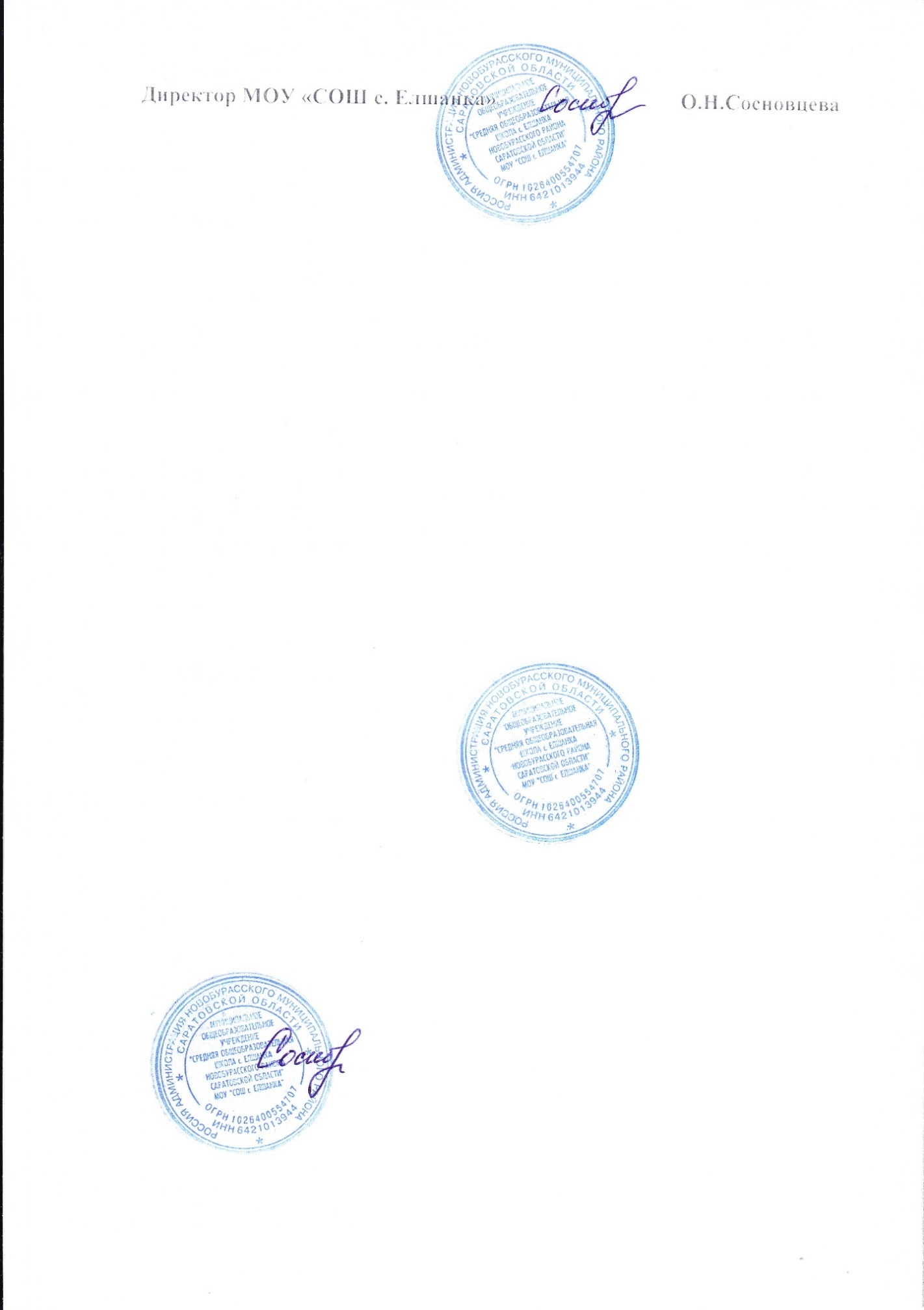 Директор  школы                     Сосновцева О.Н.ГОДПредметы,выносимые на экзаменКол-во сдающих уч-сяИтоги экзаменовИтоги экзаменовИтоги экзаменовИтоги экзаменовИтоги экзаменовИтоги экзаменовИтоги экзаменовИтоги экзаменовГОДПредметы,выносимые на экзаменКол-во сдающих уч-сяКол-во уч-ся, допущ-х к экзам.На «5» На«4»На «3»Не сдав.ЭкзамУспев-ть   %Кач- вознаний    %%подтверждения2016Русский язык5512201006080↑Математика 55-1401002060↓Обществознание22-1-1505050Химия111--0100100100Биология33-1201003366↓География44-2201005075↑2017 Русский язык22011010050100Математика 22011010050100Обществознание22011010050100География221101005050↑2018Русский язык110100100100100Математика 1100101000100Обществознание1101001001000 ↑География1101001001000 ↑